OHWRs ordinære generalforsamling
Onsdag d. 22. februar 2023 kl. 19.00
Helsinge Kulturhus
Skolegade 43
3200 Helsinge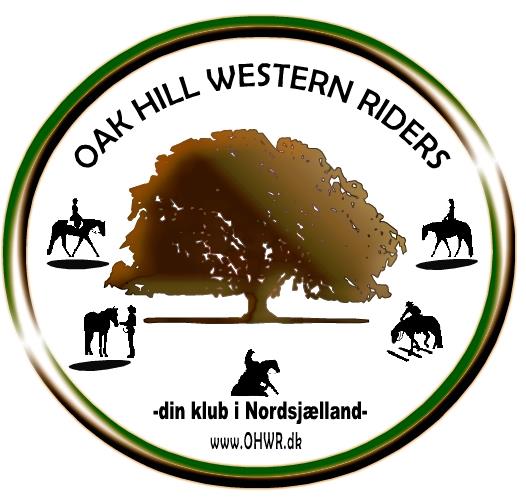 Valg af dirigent og referent.Formandens beretning.Fremlæggelse og godkendelse af revideret regnskab.Fremlæggelse og godkendelse af budget og kontingenter.Behandling af forslag fra medlemmer og bestyrelse.Nuværende:
§6 Den ordinære generalforsamling afholdes hvert år, en onsdag i februar måned med denne dagsorden: 1. Valg af dirigent og referent 2. Formanden aflægger beretning. 3. Fremlæggelse og godkendelse af revideret regnskab. 4. Fremlæggelse og godkendelse af budget og kontingenter. 5. Behandling af forslag fra medlemmer og bestyrelse. 6. Valg af medlemmer og suppleant til bestyrelsen. 7. Valg af revisor og dennes suppleant. 8. Eventuelt. Udskiftes med:§6 Den ordinære generalforsamling afholdes hvert år, inden udgangen af marts måned med følgende dagsorden: 1. Valg af dirigent og referent 2. Formanden aflægger beretning. 3. Fremlæggelse og godkendelse af revideret regnskab. 4. Fremlæggelse og godkendelse af budget og kontingenter. 5. Behandling af forslag fra medlemmer og bestyrelse. 6. Valg af medlemmer og suppleant til bestyrelsen. 7. Valg af revisor og dennes suppleant. 8. Eventuelt. Valg af medlemmer og suppleanter til bestyrelsen.Miki Hoe – formand (ønsker genvalg) 
Louise Holte Baarts - bestyrelsesmedlem (ønsker genvalg)
Tina Boye Clausen - suppleantpost (ønsker genvalg)Valg af revisor og dennes suppleant.
På valg er:
          valg af revisor (Trine Nygaard - ønsker genvalg)
          valg af revisorsuppleant (Marcell Baarts - ønsker genvalg)
Evt.OHWR.